APPLICATION FORM for an IUPAB Travel Bursary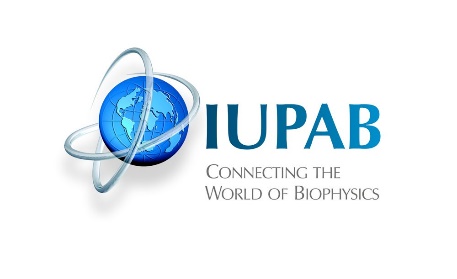 Applicant Personal detailsFirst name: ............................................................................................................................................Family name: ........................................................................................................................................Date and place of birth: .........................................................................................................................E-mail: ...................................................................................................................................................Professional status (Master’s student, PhD student or Postdoctoral researcher within 5 years of awarding the PhD; if a postdoctoral researcher specify the date on which the PhD degree was obtained):…………………………………………………………………………………………………………………………………………Address of current laboratory: .............................................................................................................…………………………………………………………………………………………………………………………………………………………Information about the conference, meeting or workshopTitle: ......................................................................................................................................................Location: ...............................................................................................................................................Date: .....................................................................................................................................................Website: ...............................................................................................................................................Current source of funding (indicate details about other bursary already awarded): ……………….……….……………..……………………………………………………………………………………………………………………………………….…With this application form, please include the following items: A statement that you will submit an abstract or give an oral presentation, if the scientific event offers this opportunity. Attach abstract.A statement describing your current research and how the participation will contribute to your scientific progress (no more than 1/2 A4 page) A statement by your supervisor* at your current laboratory in support of the participation (no more than 1/2 A4 page).A signed short statement by your supervisor* indicating:- that you have adequate language skills to benefit from the working language of the congress; include copies of language proficiency certificates, if appropriate;- the web page and email address of your supervisor*.*A supervisor must be a group leader or principal investigator, not a postgraduate student. Your Curriculum Vitae, including list of publications (no more than two A4 pages).Estimate and details of travel costs and of any other bursary already awarded.Send this complete form to: Prof. Ronald Clarke, IUPAB Secretary General; email: ronald.clarke@sydney.edu.auThis travel bursary will pay:the registration fee directly to the conference, meeting or workshop organizers, reasonable economy travel costs to a maximum of €1000, with receipts to be submitted after the conference, meeting or workshop.